한국짐보리㈜짐월드제목 : 한국짐보리(주)짐월드 교사 채용 협조 및 채용설명회 개최 의뢰 건수신 : 교수님 및 담당자 귀하발신 : 한국짐보리(주)짐월드귀하와 귀교의 무궁한 발전을 기원합니다.한국짐보리(주)짐월드는 지난 1992년, 미래의 주역인 어린이들에게 보다 바람직한 놀이 교육 환경을 제공하기 위하여 세계 최고 놀이 음악 미술 프로그램인 짐보리(Gymboree)를 한국에 도입하였습니다. 이에 우리나라 영유아 놀이 프로그램의 선구자 역할을 하였으며, 현재 명실공히 자타가 공인하는 국내 최고의 놀이 음악 미술 프로그램을 시행하는 기관으로 성장하였습니다.한국짐보리㈜짐월드에서는 영유아 놀이 음악 미술 프로그램 발전에 일익을 담당할 우수한 인재를 채용하고자 합니다. 채용 안내문을 첨부하오니 이를 공지해 주시고 성실한 학생을 추천 부탁 드립니다. 한국짐보리(주)짐월드에서는 우수 인재 채용과 취업 활성화를 위해 각 대학에 방문하여 간단한 채용설명회를 진행하고자 합니다. 채용설명회 진행을 원하시는 대학은 아래의 담당자에게 전화 또는 이메일로 연락 부탁 드립니다.담당자 : 가맹관리팀 김융희차장(Tel:02-6714-2221, yheekim@gymworld.com)귀교의 적극적인 관심과 협조 부탁 드립니다.어린이의 꿈을 사랑으로 키워 가는 짐보리즐겁고 신나는 놀이를 통해 생애 가장 중요하고 의미 있는 시기를 보내고 있는영유아기 아이들과 함께 커다란 성취감과 자긍심을 느껴보시기 바랍니다.■ 교사모집■ 채용절차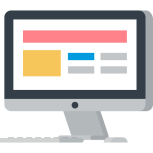 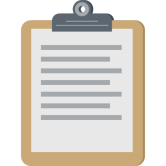 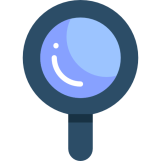 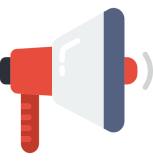 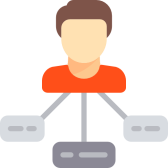 온라인                본사            센터 배정          면접일정             센터 면접입사지원             서류전형                               안내                                - 본사 서류 전형: 자기소개서 지원동기 / 아동학, 유아교육학 관련 자격증 / 교내, 외 활동 순으로 심사- 면접 일정 공지: 서류전형 통과자에 한해서 문자, 유선으로 통보■ 근무조건■ 짐보리 교사특전근무 기간에 따라 다양한 프로그램비 할인 혜택을 드립니다.모집구분 ▶짐보리의 Play, Music, Art, Magformers 프로그램을 담당하는 놀이교사자격요건 ▶초대 졸업 이상 또는 졸업 예정자(성별 및 전공무관)우대사항 ▶아동학, 유아교육학 및 유아 관련학과 전공자(복수/부전공)우대유아교육관련 자격증 소지자, 경력자 우대채용센터 ▶서울: 가산마리오, NC강서, 마포신촌, 보라매, 서초, 한남경기: 동탄, 용인롯데접수기간 ▶7월 2일까지지원방법 ▶짐보리 홈페이지(www.gymboreeclasses.co.kr) 내 온라인 접수(인재채용 페이지)근무시간 ▶주5일, 40시간 (주말 1일 포함)복리후생 ▶4대 보험, 경조사 휴가, 퇴직금, 우수교사 포상, 장기근속자 해외연수 등급여조건 ▶- 유아/아동 관련학과 우대- 회사 내규에 따름재직중인 교사양도 가능한 20% 프로그램비 할인 쿠폰 발급재직기간 만 2년 ~ 3년 미만50% 프로그램비 할인(교사 자녀에 한함)재직기간 만 3년 이상100% 프로그램비 할인(교사 자녀에 한함)